Publicado en Madrid el 19/07/2018 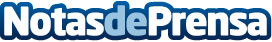 La mitad de los españoles que vive de alquiler cree que, ahora mismo, comprar es la mejor opción, según CasaktuaEl alquiler se ha disparado y los expertos del sector han comenzado a hablar de la "burbuja del alquiler". Es más, según los datos del último estudio de Casaktua.com los inquilinos lo están percibiendo y muchos ya piensan que, ahora mismo, es mejor comprar que continuar de alquiler. En vista de estos datos, el portal inmobiliario ha lanzado una campaña compuesta por 6.000 viviendas a un precio medio hipotecario de 260 €, un 45%  menos de lo que paga un alquilado, de media, en EspañaDatos de contacto:RedacciónNota de prensa publicada en: https://www.notasdeprensa.es/la-mitad-de-los-espanoles-que-vive-de-alquiler Categorias: Nacional Inmobiliaria Sociedad E-Commerce http://www.notasdeprensa.es